Отдел образования и молодежной политики администрацииКурортного района Санкт-Петербурга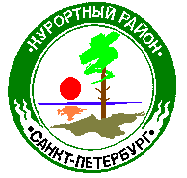 Публичный отчетГосударственное бюджетное дошкольное образовательное учреждение детский сад № 28 комбинированного вида Курортного района Санкт-Петербургаза 2014 – 2015 учебный год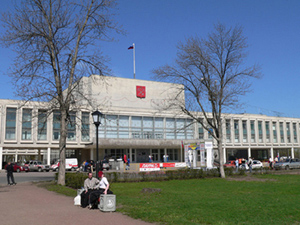 Санкт-Петербург2015	Проблема качества дошкольного образования в последние годы приобрела не толькоактуальный, но и значимый характер. В современных условиях реформирования образования, ДОУ представляет собой открытую и развивающуюся систему. 	Отчет этого года состоит из следующих разделов:					Общая характеристика учреждения Условия работы учреждения:2.1. Режим работы2.2. Организация образовательного процесса2.3. Система дополнительного образования2.4. Сохранение и укрепление здоровья.Ресурсное обеспечение образовательного процесса:3.1. Кадровый потенциал3.2. Материально-техническая базаФинансово-хозяйственная деятельностьДостиженияПерспективы развития	Часть представленной  информации дана в сравнении с предыдущими годами, что позволит увидеть динамику происходящих процессов. Наименование учреждения:ГОСУДАРСТВЕННОЕ БЮДЖЕТНОЕ ДОШКОЛЬНОЕ ОБРАЗОВАТЕЛЬНОЕ УЧРЕЖДЕНИЕ - ДЕТСКИЙ САД № 28 КОМБИНИРОВАННОГО ВИДА КУРОРТНОГО РАЙОНА САНКТ- ПЕТЕРБУРГАФ.И.О. руководителя: Булкина Татьяна Владимировна.Тип: дошкольное образовательное учреждение.Вид: детский сад комбинированного видаОбщая   характеристика  ДОУГод ввода в эксплуатацию – 1965Образовательное учреждение зарегистрировано Решением регистрационной палаты  Мэрии Санкт – Петербурга от 29.12.1995 №31816.Устав  учреждения:  зарегистрирован  решением  Регистрационной  палаты  мэрии  Санкт- Петербурга № 267220 от 28.02.2002Учредитель   образовательного   учреждения -  Субъект Российской Федерации – город федерального значения – Санкт-Петербург, в лице исполнительного органа государственной власти Санкт-Петербурга – администрации Курортного района Санкт-Петербурга. Адрес: г. Сестрорецк, пл. Свободы, д.1ДОУ имеет право на ведение образовательной деятельности:Лицензия (регистрационный номер 1041I от 09.12.2011)Адрес ДОУ: Санкт-Петербург, Сестрорецк, Приморское шоссе, дом 294, литер А.Условия работы учрежденияРежим работы  – пять дней в неделю с 07.00  до 19.00 часовФункционирует 12 групп:  2  группы раннего возраста.                                                     7 групп дошкольного возраста  их них 3 логопедических группыПроектная мощность – 260  воспитанников                                                                    Наполняемость	Порядок приема воспитанников в Образовательное учреждение устанавливается согласно ст.16  Закона  РФ  "Об  образовании".  Прием  воспитанников  в  Образовательное  учреждение осуществляется   в	соответствии   с   законодательными   и   нормативными   актами   Санкт- Петербурга,  в  том  числе  нормативными  актами  Комитета  по  образованию,  а  также  в соответствии с положениями договора о взаимоотношениях Образовательного учреждения с учредителем.Организация образовательного процесса в ДОУ.Планируя и осуществляя учебно-воспитательный процесс, педагогический коллектив руководствовался в своей работе:Конвенцией о правах ребёнкаЗаконом РФ «Об образовании»Законодательными актами субъекта РФПриказами отдела образования и молодежной политики администрации Курортного районаУставом ДОУ и локальными актами.	Основным предметом деятельности учреждения является реализация общеобразовательных программ дошкольного образования различной направленности. ГБДОУ осуществляет обучение, воспитание в интересах личности, общества, государства, обеспечивает самоопределение личности, создает условия для ее самореализации, обеспечивает охрану жизни и укрепление здоровья, создает благоприятные условия для разностороннего развития личности, в том числе возможность удовлетворения потребности воспитанника в самообразовании и получении дополнительного образования, обеспечивает присмотр, уход и оздоровление.	План работы ДОУ на учебный год согласован с отделом образования и молодежной политики администрации Курортного района. Расписание занятий составлено в соответствии с требованиями СанПиН.В ДОУ используются современные формы организации воспитания и обучения детей. Организация работы всего коллектива гарантирует необходимый индивидуальный подход к каждому ребенку.	Программы, реализуемые в ДОУ, скоординированы таким образом, что целостность педагогического процесса обеспечивается полностью в соответствии федеральным государственным требованиям дошкольного образования.Задачи  работы учреждения:Гуманизация воспитания и обучения детей, реализация личностно-ориентированного взаимодействия взрослого и ребенкаДостижение нового современного качества дошкольного образованияСоздание условий качественного эффективного оздоровления детей в условиях ДОУПостроение современной развивающей среды в учрежденииПоиск нового содержания, новых технологий гармоничного развития ребенкаОсновные направления в работе:ОздоровительноеФормирование потребности в здоровом образе жизни у каждого воспитанникаСохранение и укрепление здоровья каждого воспитанникаОбразовательноеИнтеллектуально-личностное развитие ребенкаРазвитие познавательных процессов и речиОбеспечение общей психологической готовности детей к обучение в начальной школе, их социальная адаптация.Внедрение информационных технологий в образовательный процесс.Реализуемые образовательные программы:Внедрение информационных технологий в образовательный процесс: Цель - Повышение качества образования и воспитания в ДОУ через внедрение современных педагогических технологий, в том числе информационно-коммуникационных.Задачи:Повышение эффективности использования средств информатизации в образовательном процессе. Совершенствование материально-технического и программного обеспечения. Использование интеграции в образовательном процессе. Освоение и внедрение новых технологий воспитания и образования дошкольников.Сохранение качества воспитания и образования в ДОУОжидаемые результаты:Повышение компетентности педагогов в области применения ИКТ.Внедрение информационных технологий в образовательный процесс.Создание базы методических разработок с  использованием ИКТ для развития творческого потенциала ребенка в условиях ДОУ.Проектная и исследовательская деятельность специалистов, воспитателей.Интегрированные занятия.Внедрение здоровье сберегающих технологий в образовательный процесс.Использование мультимедийных установок на занятиях  с воспитанниками.Система дополнительного образования.В 2013 -2014 учебном году в ДОУ предоставлялись три платных услуги:Успеваемость выпускников дошкольного учреждения в школе в 2014-2015 учебном году.                                                  Отлично – 24 %                  Хорошо – 47 %                  Удовлетворительно – 29 %Результаты общей психологической готовности детей к обучению в школе в 2014- 2015 уч.году.Сохранение и укрепление здоровья.Новое качество образования, которое необходимо обеспечить в современном образовательном учреждении, неразрывно связано с формированием здорового подрастающего поколения. Дошкольный возраст – самое благоприятное время для выработки правильных привычек, которые приведут к положительным результатам.В рамках проекта «Спорт. Семья. Здоровье» программы Развития учреждения уделяется большое внимание сохранению и укреплению здоровья детей.Все воспитанники ДОУ наблюдаются врачом ортопедом, специалистом Педиатрической Академии Санкт-Петербурга. В течение всего учебного года с детьми проводятся занятия по лечебной физкультуре.Ресурсное обеспечение образовательного процесс.Кадровый потенциал	В условиях интенсивного педагогического процесса, эффективно обеспечивая его целостность, все педагоги систематически повышают свой профессиональный уровень, участвуют в семинарах-практикумах, педагогических советах, проводят открытые мероприятия для специалистов района, города, АППО СПб, РГПУ им. А. И. Герцена, СПбОПУ, специалистов других регионов РФ, обучаются на курсах, семинарах, участвуют в социально-психологических требованиях.В ДОУ работают 27 педагогов.Педагогические работники:с высшим образованием - 11  человек;со средним специальным – 16 человек.По стажу работы:до 5 лет – 3 человека;с 5 до 10 лет - 10 человек;с 10 до 20 лет - 8 человек;свыше 20 - 6 человек:Из них имеют категорию;высшую – 13 человек;первую -  10 человек;вторую - 4 человека; Укомплектованность кадрами:Воспитатели и специалисты в полном составе – 100%   «Отличник народного просвещения» – 3 человека,«Почетный работник общего образования РФ» – 6 человек.За 2012 - 2013 учебный год аттестовано педагогов:высшая квалификационная категория - 2 человекапервая квалификационная категория - 2 человекапрошли курсы повышения квалификации – 12 педагогов.Финансово-хозяйственная деятельностьФинансирование ГБДОУ осуществляется на основе нормативов субъекта РФ – города федерального значения - Санкт-Петербурга, определяемыми по каждому типу, виду и категории Образовательного учреждения, в том числе контингента Образовательного учреждения, в соответствии с действующим законодательством. Также ГБДОУ привлекло в порядке, установленном законодательством РФ, дополнительные финансовые средства, за счет предоставления платных дополнительных образовательных услуг.Для  создания  условий  развития  материально-технической  базы  ДОУ  в  2014  году выделены следующие бюджетные ассигнования на образование и развитие ДОУ:Всего на 2015  бюджетных и внебюджетных средств: 29 059 623 рубляпо бюджетным средствам: 29 086 132 руб.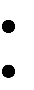 по внебюджетным средствам: 688 819 руб.Внебюджетные средства – 550 151,29Ремонт работы – 1 893 182,88Расходы на содержание учреждения – 9 372 241,75ДостиженияУчастие в конкурсах воспитанников ДОУ.Диплом за 2 место в районном конкурсе детского рисунка «Мир, в котором я живу»Диплом 3 степени за участие в районном туре соревнований «Праздник танца»Диплом 3 степени за участие в конкурсе фотографий «Вместе с мамой, вместе с папой»Диплом участника фестиваля «Танцевальный бал»Диплом 2 степени за победу в конкурсе детского рисунка «Папа, мама, Я- спортивная семья».Грамота за участие в районном туре спортивных соревнований «Весенняя капель»Диплом за участие в районной выставке «Моя малая Родина»Диплом за участие в районной выставке «Бумажная Вселенная»Перспективы развитияИсходя из вышеизложенного, основными задачами ДОУ на 2015/2016 учебный год являются:              Создание условий для повышения качества учебно-воспитательного процесса через реализацию «Программы развития ГДОУ до 2020 года»;Снижение уровня заболеваемости воспитанников;Развитие в ДОУ физкультурно-оздоровительной работы;Совершенствование системы работы с родителями;Внедрение новых информационных образовательных технологий и информационных ресурсов в образовательный процесс ДОУ;Повышение компетентности работников в области применения ИКТ;Реализация плана модернизации материально-технической базы ДОУ.Наименование группКол-во группКол-во детейВозрастной составОбщеразвивающие гр.  раннего возраста2441,6 – 3 Общеразвивающая гр.  младшего возраста 2453 – 4Общеразвивающая гр. среднего возраста2464 – 5Логопедическая гр. среднего возраста1154 – 5Общеразвивающая гр. старшего возраста2535 – 6Логопедическая гр. старшего возраста 1155 – 6Общеразвивающая подготовительная гр.1256 – 7Логопедическая подготовительная гр. 1276 - 7Итого12260№ п/пНаименованиеУровень, направленностьНормативный срок освоенияОсновные программыОсновные программыОсновные программыОсновные программы1Дошкольное образование Общеобразовательный, дошкольного образованияс 1,6 до 7 летДополнительные программыДополнительные программыДополнительные программыДополнительные программы3«Программа логопедической работы по преодолению фонетико-фонематического недоразвития детей»Общеобразовательный, дошкольного образованияс 5 до 7 лет4«Программа логопедической работы по преодолению общего недоразвития детей»Общеобразовательный, дошкольного образованияс 4 до 7 лет5«Основы безопасности детей дошкольного возраста»Общеобразовательный, дошкольного образованияс 5 до 7 лет6Петербурговедение «Первые шаги»Общеобразовательный, дошкольного образованияс 3 до 7 лет№ п/пВид услуги Возрастная группа1Подготовка к школеПодготовительная возраст2Начальная спортивная подготовкаСтарший и подготовительный возраст3ИзодеятельностьМладший – подготовительный возраст№ п/пКритерии готовности к школеОбщее кол-во выпускниковВысокий уровеньСредний уровеньНизкий уровень1Мотивация к обучению в школе2780%20%-2.Интеллектуальное развитие2740%60%-3.Произвольность поведения2780%20%-4.Развитие коммуникативности2720%80%-5.Уровень физического развития2730%70%-6.Адаптационный навык2720%80%-